1. Разведчик передал в штаб радиограмму•––•••–••––••–•––В этой радиограмме содержится последовательность букв, в которой встречаются только буквы А, Д, Ж, Л, Т. Каждая буква закодирована с помощью азбуки Морзе. Разделителей между кодами букв нет. Запишите в ответе переданную последовательность букв. Нужный фрагмент азбуки Морзе приведён ниже: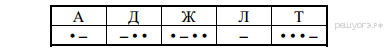 2. Вася и Петя играли в шпионов и кодировали сообщения собственным шифром. Фрагмент кодовой таблицы приведён ниже:Расшифруйте сообщение, если известно, что буквы в нём не повторяются: + ~ + ~ + @ @ ~ +Запишите в ответе расшифрованное сообщение.3. Агент 007, передавая важные сведения своему напарнику, закодировал сообщение придуманным шифром. В сообщении присутствуют только буквы из приведённого фрагмента кодовой таблицы.Определите, какое сообщение закодировано в строчке£ £ £ € € £ £ £ €.В ответе запишите последовательность букв без запятых и других знаков препинания.4. Кирилл шифрует английские слова, записывая вместо каждой буквы её номер в алфавите (без пробелов). Номера букв даны в таблице:Некоторые шифровки можно расшифровать не одним способом. Например, 16118 может означать «AFAR», может — «РАR», а может — «AFAAH». Даны четыре шифровки:18205201582051881205Только одна из них расшифровывается единственным способом. Найдите её и расшифруйте. То, что получилось, запишите в качестве ответа.5. Агент 007, передавая важные сведения своему напарнику, закодировал сообщение придуманным шифром. В сообщении присутствуют только буквы из приведённого фрагмента кодовой таблицы:Определите, какое сообщение закодировано в строчке:?©©©?©?.В ответе запишите последовательность букв без запятых и других знаков препинания.6. Вася шифрует английские слова, записывая вместо каждой буквы её номер в алфавите (без пробелов). Номера букв даны в таблице:Некоторые шифровки можно расшифровать не одним способом. Например, 16118 может означать «AFAR», может — «РАR», а может — «AFAAH». Даны четыре шифровки:2016234545236120Только одна из них расшифровывается единственным способом. Найдите её и расшифруйте. То, что получилось, запишите в качестве ответа.7. Вася и Петя играли в шпионов и кодировали сообщения собственным шифром. Фрагмент кодовой таблицы приведён ниже:Расшифруйте сообщение, если известно, что буквы в нём не повторяются: # ~ # ~ # + + ~ #Запишите в ответе расшифрованное сообщение.8. Валя шифрует русские слова, записывая вместо каждой буквы её код.Некоторые цепочки можно расшифровать не одним способом. Например, 00101001 может означать не только УРА, но и УАУ.Даны три кодовые цепочки:010010011110100110001010Найдите среди них ту, которая имеет только одну расшифровку и запишите в ответе расшифрованное слово.9. Вася и Петя играли в шпионов и кодировали сообщение собственным шифром. Фрагмент кодовой таблицы приведён ниже:Определите, из скольких букв состоит сообщение, если известно, что буквы в нём  не повторяются:*@@~**~*~10. Сообщение было зашифровано кодом. Использовались только буквы, приведённые в таблице:Определите, какие буквы в сообщении повторяются, и запишите их в ответе..o..o.o.oo.o..o..o....o..КЛМПОИ@ +~ ++ @@ ~ ++~КОВЕР€ ££ £ €£ ££ €£ € £А 1K 11U 21B 2L 12V 22C 3M 13W 23D 4N 14X 24E 5O 15Y 25F 6P 16Z 26G 7Q 17H 8R 18I 9S 19J 10T 20ЛЕНКА?©???©©©?©©?А 1K 11U 21B 2L 12V 22C 3M 13W 23D 4N 14X 24E 5O 15Y 25F 6P 16Z 26G 7Q 17H 8R 18I 9S 19J 10T 20АЕЛПТО+ ## +~#+~#~ #АВДОРУ01011100111010001НМЛИТО~**@@~*@*~*АБВГДЕ..o...o..o.oo.o.oooo...o..o.oo